Name __________________ _________ Event to Research ___________________________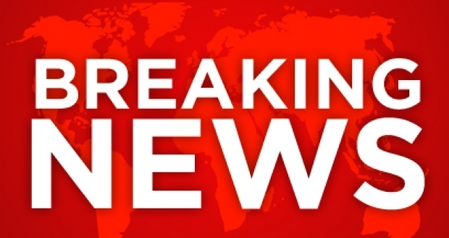 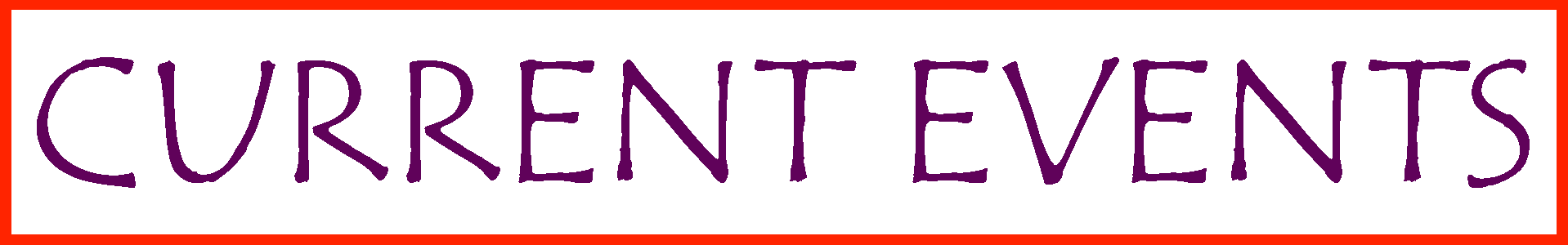 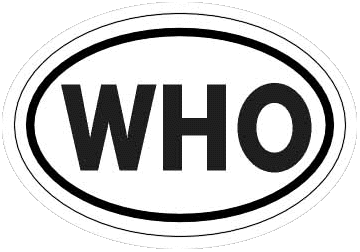 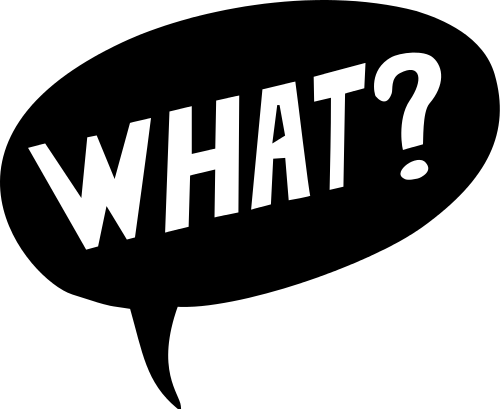 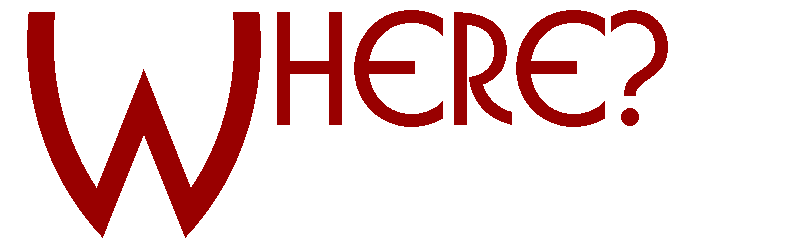 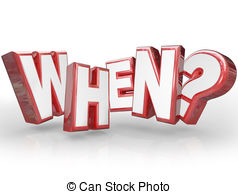 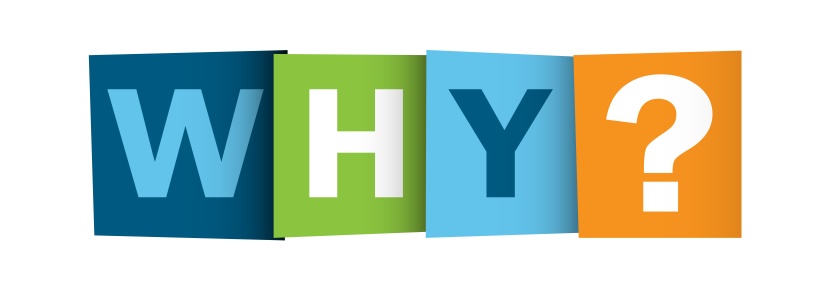 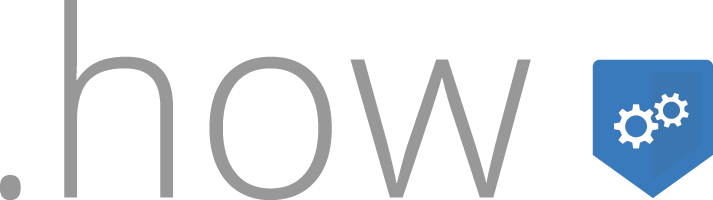 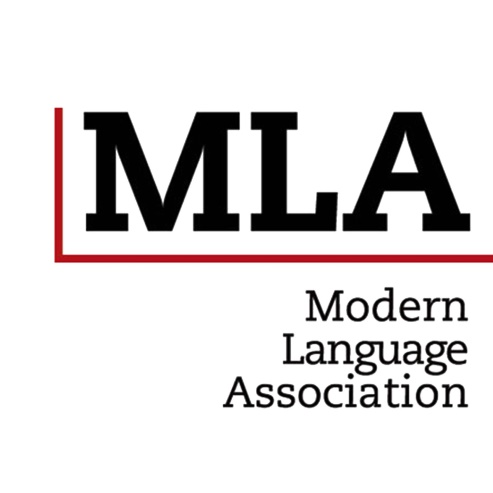 